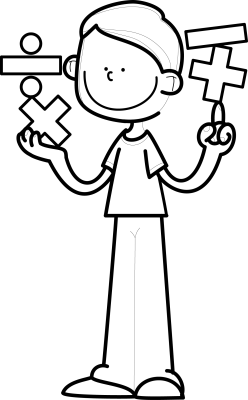 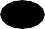 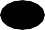 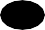 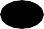 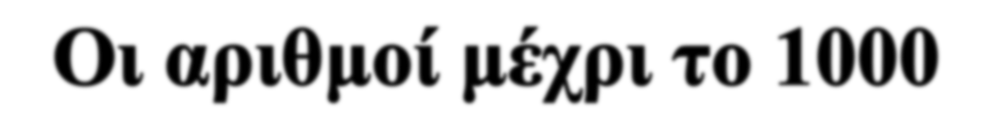 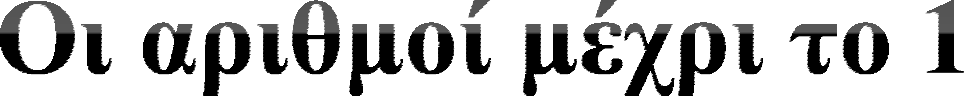 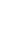 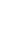 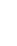 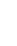 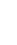 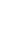 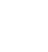 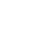 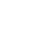 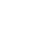 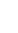 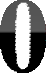 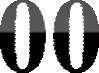 Ποιος τριψήφιος αριθμός παρουσιάζεται στο αριθμητήριο: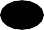  Δείξε τους τριψήφιους αριθμούς στο αριθμητήριο:3.  Να συγκρίνεις τους αριθμούς, χρησιμοποιώντας τα σύμβολα < > =632	355	564	514	707	607712	421	356	365	292	229452	203	302	871	817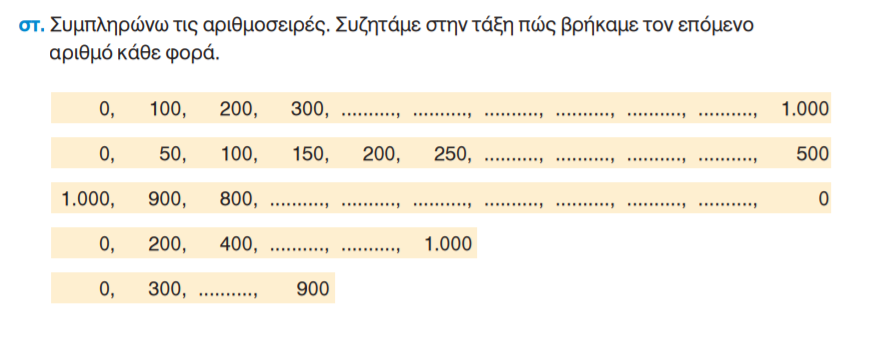 Πήγαινε στο χοντρό βιβλίο των Μαθηματικών, βρες το κεφάλαιο 41  : «Γνωρίζω του ς αριθμούς μέχρι το 1000» και κάνε και τις δυο σελίδες του κεφαλαίου.Τελειώνοντας, ο κλήρος πέέέέέφτει:ΕΛΕΝΗ